DIPUTADOS INTEGRANTES DE LA MESA DIRECTIVA DE LA LX LEGISLATURA DEL HONORABLE CONGRESO DEL ESTADO LIBRE Y SOBERANO DE PUEBLA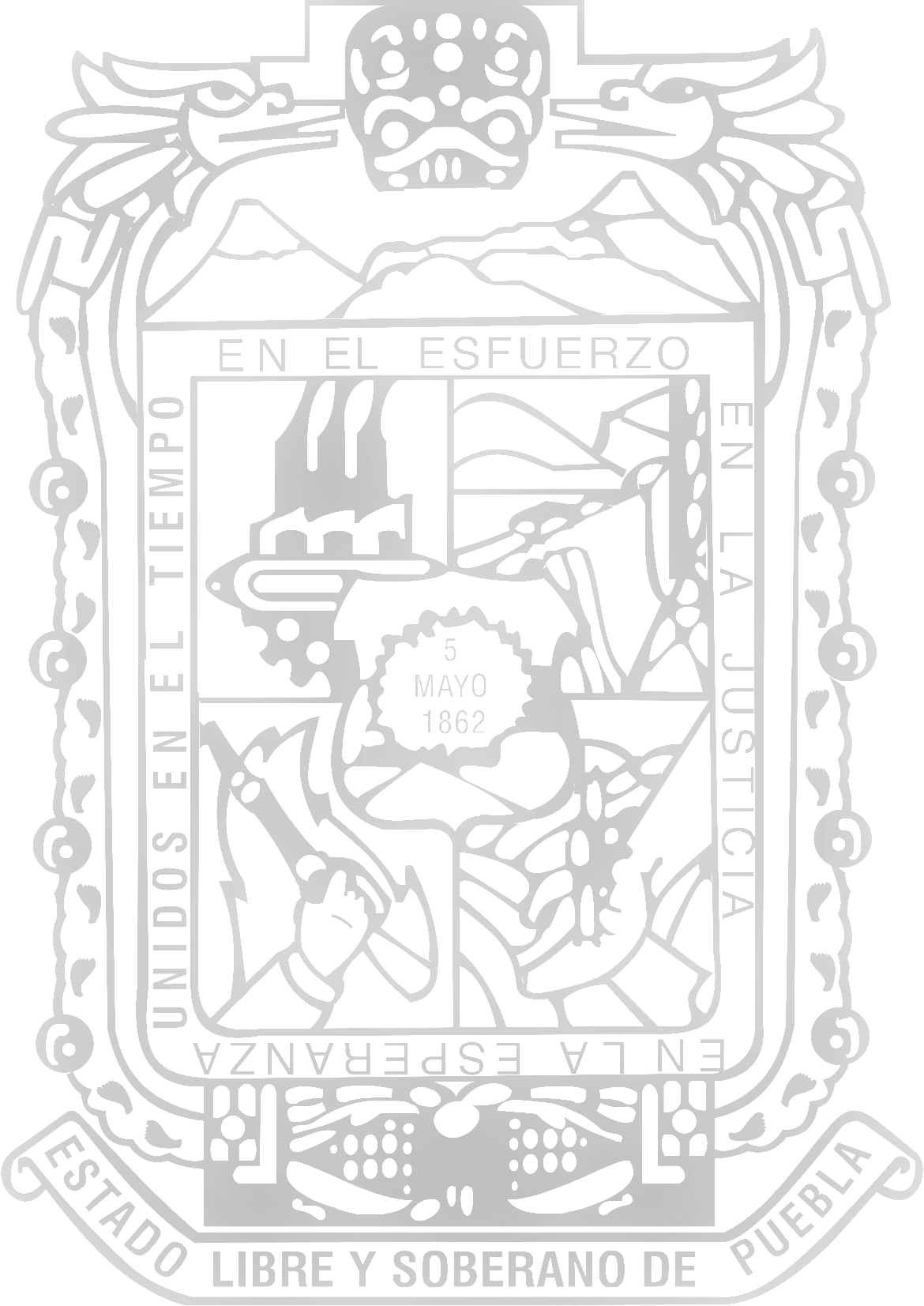 PRESENTELos que suscriben Diputada Alejandra Guadalupe Esquitín Lastiri y Diputados Carlos Alberto Morales Álvarez, Integrante y Coordinador del Grupo Legislativo del Partido Movimiento Ciudadano; Liliana Luna Aguirre y José Armando García Avendaño, Coordinadora e Integrante del Grupo Legislativo del Partido de la Revolución Democrática; Uruviel González Vieyra, Representante Legislativo del Partido Compromiso por Puebla, y Héctor Eduardo Alonso Granados, integrante de la Sexagésima Legislatura del Honorable Congreso del Estado; con fundamento en lo dispuesto por los artículos 57 fracción I, 63 fracción II y 64 de la Constitución Política del Estado Libre y Soberano de Puebla, en relación a los numerales 44 fracción II, 134, 135, 136, 144 fracción II, 147 de la Ley Orgánica de este Poder Legislativo; y 120 fracción VI del Reglamento Interior del Honorable Congreso del Estado Libre y Soberano de Puebla, sometemos a consideración de esta Soberanía, el siguiente Punto de Acuerdo, al tenor de los siguientes:CONSIDERANDOSEn México la ganadería es, junto con la agricultura, una de las actividades de mayor preponderancia en la población rural y una de las actividades que contribuyen en gran manera al Producto Interno Bruto (PIB) Agropecuario, de nuestro país. Cerca del 56% del territorio mexicano es utilizado para la actividad ganadera y es la segunda fuente de trabajo en el sector primario, empleando a más de 900 mil personas1. Una fortaleza mexicana que se ha visto reflejada al ocupar el 11º lugar, tanto en la producción mundial de ganado como en la producción mundial de alimentos2.Que el Estado de Puebla, está conformado por doscientos diecisiete municipios y en cada uno de ellos, la explotación de especies ganaderas es la segunda actividad productiva de mayor importancia, en el sector primario; logrando aportar, en el año 2018, el 15.3% del volumen de producción del sector agropecuario y, superando a la agricultura por su valor, al representar el 59.5% de los ingresos del sector primario en la entidad3.1 México tiene 196 millones 437 mil 500 hectáreas de superficie continental, 109.8 millones de hectáreas son destinadas a la ganadería. De los 54.9 millones de mexicanos que trabajan, 938 mil lo hacen en la cría y explotación de especies ganaderas”. Secretaría de Agricultura y Desarrollo Rural (SADER) y Sistema de Información Agroalimentaria y Pesquera (SIAP). Panorama Agroalimentario 2019. Páginas 10 y 11. Consultado el 30 de mayo de 2020, en: https://nube.siap.gob.mx/gobmx_publicaciones_siap/pag/2019/Atlas-Agroalimentario-2019.2 Ídem.3 Servicio de Información Agroalimentaria y Pesquera. Infografía Agroalimentaria de Puebla 2019. Pág. 23. Disponible en: https://nube.siap.gob.mx/gobmx_publicaciones_siap/pag/2019/Puebla-Infografia-Agroalimentaria-2019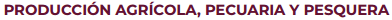 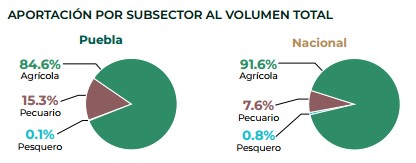 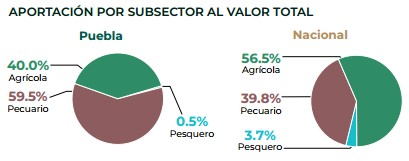 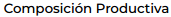 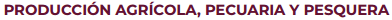 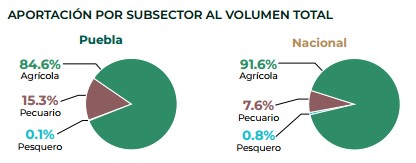 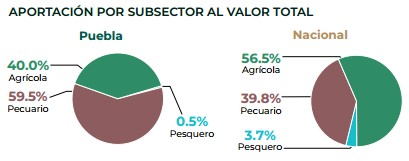 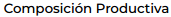 Fuente: Servicio de Información Agroalimentaria y Pesquera. Infografía Agroalimentaria de Puebla 2019. Pág. 23. Disponible en: https://nube.siap.gob.mx/gobmx_publicaciones_siap/pag/2019/Puebla-Infografia-Agroalimentaria-2019.Cabe destacar que, en 2018, Puebla se posicionó en el tercer lugar nacional al aportar el 6.2%, de los ingresos pecuarios del país, con 27 mil 929 millones de pesos, y ocupó el sexto lugar por volumen de producción, al aportar 1 millón 332 mil 336 toneladas, que representaron el 6.1% del volumen nacional pecuario5.Además, con datos del Servicio de Información Agroalimentaria y Pesquera, se observa que, en los últimos nueve años, la entidad poblana ha ido aumentando su producción pecuaria, con un inventario ganadero que se muestra en el cuadro 1; y ha logrado posicionarse entre los primeros lugares nacionales por la producción de huevo para plato, carne en canal de porcino, caprino y ovino, leche de bovino, carne de ave y miel6.4  Idem, pag. 355  Idem. Pag. 236 Secretaría de Agricultura y Desarrollo Rural (SADER) y Sistema de Información Agroalimentaria y Pesquera (SIAP). Panorama Agroalimentario 2019. Consultado el 30 de mayo de 2020, en: https://nube.siap.gob.mx/gobmx_publicaciones_siap/pag/2019/ Atlas-Agroalimentario-2019.Fuente: Servicio de Información Agroalimentaria y Pesquera (SIAP). Población Ganadera, InventarioGanadero	Nacional	2019.	Publicado	el	20	de	julio	de	2020	Disponible	en: https://www.gob.mx/siap/documentos/poblacion-ganadera-136762?idiom=es.Aunado a lo anterior, Puebla cuenta con 20 establecimientos de sacrificio de animales Tipo Inspección Federal (TIF) -15 establecimientos más que en el año 2018-, en diferentes municipios de la entidad7; los cuáles se suman a los 14 centros de sacrificio municipales (rastros), mostrando una gran capacidad mensual de sacrificio de animal; lo que constituye ingresos para los propios municipios y el suministro de alimentos para la población en general (véase el cuadro 2).Fuente: Secretaria de Agricultura y Desarrollo Rural (SADER). Servicio Nacional de Sanidad, Inocuidad y Calidad Agroalimentaria (SENASICA). Listado de Rastros y/o Centros de Matanza en los que se realiza Vigilancia o Seguimiento Operativo por parte de las7 Secretaria de Agricultura y Desarrollo Rural (SADER). Servicio Nacional de Sanidad, Inocuidad y Calidad Agroalimentaria (SENASICA). Dirección General de Inocuidad Agroalimentaria, Acuícola y Pesquera. Dirección de Establecimientos Tipo Inspección Federal. Fecha de actualización 26/06/2020. Disponible en: https://www.gob.mx/cms/uploads/attachment/file/560355/DIRECTORIO_TIF_26-06-2020.pdfEntidades Federativas (año 2020). Publicado el 7 de abril de 2020. Disponible en: https://www.gob.mx/senasica/documentos/directorio- de-padron-de-rastrosComo se puede apreciar, la actividad pecuaria en el Estado, es uno de los pilares del sector primario, fuente de trabajo y sustento de miles de familias poblanas. Además, no pasa desapercibido que con la presente situación que vivimos, provocada por la pandemia generada por el virus SARS-CoV-2 (COVID-19), la ganadería, al igual que la agricultura, muestran su enorme importancia tanto en la alimentación nutritiva, suficiente y de calidad, como en la generación de ingresos que contribuyen a la economía del Estado y del país.Así, cualquier afectación o menoscabo a las actividades pecuarias es de interés vital en el entorno productivo y para la sociedad entera. Tal es el caso, del abigeato o robo de ganado, una problemática que genera graves pérdidas patrimoniales a los productores y a sus familias, lesiona la seguridad jurídica de la institución de la propiedad, el desarrollo del campo, así como el bienestar de la comunidad8.Estadísticamente, desde hace más de una década, por lo menos diez estados de la república se han visto afectados debido al aumento del robo de ganado9, lo que ha provocado inconformidad y manifestaciones por parte de los ganaderos y sus asociaciones, quienes atribuyen el aumento de esta actividad ilícita a la omisión por parte de las autoridades encargadas de la prevención, investigación y persecución de este delito, e incluso al funcionamiento del nuevo sistema penal acusatorio.Por ello, desde el año 2015, el Senado de la República se pronunció al respecto, exhortando a las Procuradurías y Fiscalías de las entidades federativas para que lleven a cabo investigaciones exhaustivas sobre este delito. En dicha cámara también se presentaron proyectos de reformas con la finalidad de aumentar la penalidad y establecer modalidades relativas a este tipo de conducta delictiva.10 Entre estas iniciativas, destaca la incorporación del delito de abigeato en el8 Comunicado de la Asociación Mexicana de Criadores de Cebú respecto al Abigeato, 22 de octubre de 2018, página oficial de Facebook de la Asociación Mexicana de Criadores de Cebú disponible en: https://www.facebook.com/cebumexico/posts/22584169308971889Liliana Alcántara, El Universal Robo de ganado, nuevo negocio del crimen. Lunes 06 de septiembre de 2010. Disponible en: https://archivo.eluniversal.com.mx/primera/35497.html , y Secretariado Ejecutivo del Sistema Nacional de Seguridad Pública. Incidencia delictiva del Fuero Común, nueva metodología. 20 de junio de 2020. Disponible en: https://www.gob.mx/sesnsp/acciones-y-programas/incidencia-delictiva-del-fuero-comun-nueva-metodologia?state=published10 Resolutivo por el cual la Comisión Permanente del H. Congreso de la Unión, exhorta respetuosamente a las Procuradurías y Fiscalías de las entidades federativas, para que, en el ámbito de sus facultades y atribuciones, se lleven a cabo las investigaciones que correspondan como consecuencia de las denuncias que se presenten por el delito de abigeato, a fin de que se sancione a quienes resulten responsables. Dado el 27/05/2015. Gaceta del Senado. Disponible en: https://www.senado.gob.mx/64/gaceta_del_senado/documento/55127 , y entre otros (iniciativas con proyectos de reformas para aumentar la penalidad, y establecer un tipo penal específico). disponible en: https://www.senado.gob.mx/64/buscador/Código Penal Federal, que fue aprobada y publicada en el Diario Oficial de la Federación, el 26 de junio de 201711.En ese sentido, algunos Estados líderes en producción de ganado, como Chihuahua, Chiapas, y Tabasco, han creado Fiscalías Especializadas para atender el robo de ganado, a efecto de realizar de manera eficaz la investigación y la persecución de este delito, dar con el responsable, y en su caso, acceder a la reparación del daño12.Pese a estas estrategias jurídicas y de acción, en los diferentes ámbitos de gobierno, el delito no ha disminuido, y en este momento, no solo los principales estados productores de ganado padecen el alto índice de robos, sino que todas las entidades de la república lidian con este problema.Particularmente el Estado de Puebla, está siendo afectado por esta conducta delictiva. De acuerdo con datos del Secretariado Ejecutivo del Sistema Nacional de Seguridad Pública hay una importante incidencia del robo de ganado en los últimos años (véase cuadro 3).Fuente: Secretariado Ejecutivo del Sistema Nacional de Seguridad Pública. Incidencia delictiva del Fuero Común, nueva metodología. Consultado en septiembre de 2020. Disponible en: https://www.gob.mx/sesnsp/acciones-y-programas/incidencia-delictiva-del-fuero-comun- nueva-metodologia? state=publishedComo se puede observar, la incidencia más alta, de los últimos cinco años, fue en el 2015, y aunque aparentemente las cifras han disminuido, se debe considerar que al reporte oficial, se le suman otros hechos de sustracción ilegal de ganado, que en su mayoría, no son denunciados,11 DECRETO por el que se reforma el artículo 381 Bis y se adicionan los artículos 381 Ter y 381 Quáter al Código Penal Federal. Publicado el 27 de junio de 2017 en DOF. Disponible en: https://www.dof.gob.mx/nota_detalle.php?codigo=5487917&fecha=23/06/201712 Acuerdo por el que crean las Fiscalías del Ministerio Público, en los Municipios de Pichucalco, Palenque, Villaflores, Tuxtla Gutiérrez, Cintalapa, Pijijiapan y Tapachula, dependientes de la Fiscalía Especializada para la Atención del Delito de Abigeato. Dado a los 27 del mes de noviembre de 2014. Disponible en: https://www.fge.chiapas.gob.mx/Informacion/MarcoJuridico/PDFDocumento/22EC14F4-A6A4-4032-BAEF-26D191F7AB23, https://www.fiscalia-aguascalientes.gob.mx/noticia/177/%E2%80%9Cen-marcha-unidades-m%C3%B3viles-del-ministerio- p%C3%BAblico%E2%80%9D, y https://www.fiscaliatabasco.gob.mx/FiscaliasEspecializadas/Abigeatodebido a que las víctimas, han perdido la confianza en las autoridades encargadas de la investigación de los delitos; generalmente porque no se inicia, de manera inmediata, la investigación o búsqueda del ganado robado, que seguido de un trámite largo y difícil, no permite encontrar al delincuente o por lo menos a los semovientes13. Por lo que, estas conductas ilícitas solo quedan registradas o se dan a conocer mediante publicaciones periodísticas o en las redes sociales14.Cabe mencionar que, las averiguaciones previas o carpetas de investigación, registradas en Agencias de Ministerios Públicos, van desde el robo de uno a dos animales para el autoconsumo (de traspatio) hasta hatos ganaderos (vacas, toros, cerdos, bueyes, búfalos, caballos)15. Por lo que este delito representa un atropello enorme en la economía o sustento del productor e incluso la pérdida completa, y en algunos casos irrecuperable, de su patrimonio; y es que el valor promedio de un animal bovino es de 13 mil 611 pesos, de un porcino es de 2 mil 721 pesos y de un ovino hasta de mil 331 pesos16; cantidades que atraen a aquellas personas que han hecho del robo de ganado su forma de vida.Con base a lo expuesto, es evidente que, en Puebla, la delincuencia ha comenzado a operar, de forma desmesurada, en los campos y centros pecuarios para obtener e incrementar ganancias económicas a costa del trabajo, de la inversión y del tiempo de los productores ganaderos.En relación a lo anterior, y como ocurre en las diferentes entidades federativas, lo que más aqueja a los productores ganaderos, es que mientras se efectúa la denuncia respectiva al robo de ganado, cuando se trata de robos de considerables cantidades de cabezas de ganado, estas13 ENVIPE, 2019 Puebla. Razones para no denunciar. Disponible en: https://www.inegi.org.mx/contenidos/programas/envipe/2019/doc/envipe2019_pue.pdf14 Ganaderos lamentan que autoridades no impidan el robo de ganado, a pesar de reportes y medidas contra el abigeato. -Averiguaciones y/o carpetas de investigación permanecen inconclusas en Agencias de los Ministerios Públicos en la entidad de Puebla. -Ganaderos al borde de un linchamiento a menores de edad por ser descubiertos en el robo de ganado. -Roban cabezas de ganado que ascienden al valor de un millón de pesos. -Homicidio de un campesino por investigar robo de su ganado. -Ladrones sacrifican reses en potreros y se llevan la carne. -Ganaderos piden que policías se capaciten para impedir el abigeato. -Ministerios públicos se niegan a consignar o formular imputación a personas detenidas en flagrancia de robo de ganado. -Diputado propone aumentar castigos contra el robo de ganado. -Ganaderos recurren al congreso para que este trabaje en contra del abigeato. -Impiden que ganado robado ingrese a rastros. -El ejército mexicano podría participar en combate al abigeato -Uniones ganaderas de la sierra Norte de Puebla y otros, piden colaboración a diferentes autoridades para frenar el robo de ganado. Disponible en: https://municipiospuebla.mx/tags/Robo%20de%20Ganado y Diario enfoque.Medio de comunicación/noticias. Preocupante el robo de ganado en la región de Teziutlán, Puebla. Video publicado el 25 de febrero de 2018. Disponible en: http://www.enfoqueprivado.com/15 El concepto de hato hace referencia a una porción de ganado mayor (vacas, toros, bueyes, búfalos, caballos, etc.) y a las fincas destinadas a la crianza de estos animales. Disponible en: https://www.gob.mx/agricultura/bajacaliforniasur/articulos/que-es-un-hato-ganadero-y-como-esta-conformado-en-mexico- 183436?idiom=es16 Datos del año 2019. Servicio de Información Agroalimentaria y Pesquera. Sistema de Información Agroalimentaria de Consulta. Fecha de publicación 30 de junio de 2020. Disponible en: https://nube.siap.gob.mx/index.php/s/Qv6klxhXkDv2umason trasportadas en camiones de carga que avanzan recorriendo caminos o carreteras, de jurisdicción municipal, estatal o federal, que comunican a dos o tres estados de la república, sin que las autoridades de aquellas entidades sepan de la existencia de alguna denuncia de dicho robo, y lo peor de todo, es que el ganado se transporta impunemente, llega a los rastros sin ningún problema y después entra al mercado de forma clandestina, con todas la complicidades que esto implica.Bajo este panorama, el nivel de inseguridad y desesperación es tal, que los ganaderos, asociaciones ganaderas e incluso congresistas locales de anteriores legislaturas han solicitado el aumento de la penalidad de este ilícito. Además, ha habido proyectos para catalogarlo como un delito que merezca prisión preventiva oficiosa17. Sin embargo, es oportuno mencionar que una reforma de este tipo, ya fue experimentada por la legislatura del Estado de Aguascalientes, que extralimitó las funciones de una asamblea legislativa, en un tema que es de competencia del Congreso federal, resultando inconstitucional, por determinación de la Suprema Corte de Justicia de la Nación18.Analizando el Código Penal poblano, a diferencia de otros Estados, el robo de ganado, se encuentra tipificada como una figura penal autónoma, que se ha ido actualizando para incluir nuevas conductas relacionadas con el mismo acto delictivo, tal como lo establece el artículo 393, que a la letra dice:Artículo 393.- Se equipara al robo de ganado y se aplican las mismas sanciones, al que ejecute uno o más de los siguientes hechos:Herrar, señalar o marcar animales ajenos, destruir o modificar los fierros, marcas o señales que sirvan para acreditar la propiedad del ganado;Sacrificar ganado ajeno sin consentimiento de su propietario;Comerciar, servir de intermediario, poseer, transportar, ministrar, aprovechar o adquirir uno o más animales en pie o sacrificados, de especie bovino, equino, caprino, ovino, porcino, de aves, conejos, fauna acuática o colmenas;Intervenir en la indebida expedición o legalización de documentos, con el objeto de acreditar la propiedad de uno o varios semovientes, si no se tomaron las medidas indispensables para cerciorarse de la procedencia legítima del ganado; yEsconder o resguardar dolosamente ganado robado o con documentación falsa;17 Diputado propone aumentar castigos contra el robo de ganado. -Ganaderos recurren al congreso para que este trabaje en contra del abigeato. -Impiden que ganado robado ingrese a rastros. -El ejército mexicano podría participar en combate al abigeato -Uniones ganaderas de la sierra Norte de Puebla y otros, piden colaboración a diferentes autoridades para frenar el robo de ganado. Disponible en: https://municipiospuebla.mx/tags/Robo%20de%20Ganado18 Diputados locales se extralimitan en funciones y SCJN les encomienda la plana. Disponible: https://newsweekespanol.com/2019/07/diputados-locales-se-extralimitan-en-sus-funciones-y-scjn-les-enmienda-la-plana/Si en el supuesto que se describe en la fracción IV del presente artículo, se ven involucradas autoridades, además de la sanción impuesta se les destituirá del cargo y se les inhabilitará hasta por cinco años para el desempeño de cualquier cargo, empleo o comisión19.Se puede advertir que contamos con una normativa penal suficiente para combatir el robo de ganado en Puebla, no obstante, continúa aumentando el índice de esta actividad delictiva, es decir, no se ha conseguido disuadir el delito con la tipificación de nuevas conductas. Por ello, el problema no se adjudica a la ausencia de una estricta norma penal, que ya considera tanto la previsión como el castigo, sino que es meramente atribuible a la deficiente investigación y persecución del delito y a la implementación del nuevo sistema de justicia penal acusatorio20.En respuesta al reclamo social y a la importancia que tiene la afectación del patrimonio y de la actividad ganadera, en el entorno productivo, es necesario que el Estado adopte e implemente políticas estratégicas, para cumplir las obligaciones que le establece la Constitución; a efecto de que las autoridades encargadas de la prevención, la investigación y la persecución de los delitos, que en su unión misma, representan la base de la protección del patrimonio de las personas, tengan mayor efectividad en el desempeño de sus funciones.En este contexto, la ley reglamentaria del artículo 21 constitucional, establece en su artículo cuarto, que: la coordinación entre las instancias de la Federación, las entidades federativas y los Municipios, será el eje del Sistema Nacional de Seguridad Pública, que tendrá que cumplir los fines de la prevención, investigación y persecución de los delitos, mediante instrumentos, políticas, acciones y servicios respectivos a solucionar los problemas relacionados a la seguridad pública21.Respecto a ello, el Consejo Estatal de coordinación del Sistema Nacional de Seguridad Pública del Estado de Puebla, tiene la atribución de proponer políticas, acciones y estrategias de coordinación en materia de prevención del delito y política criminal para el territorio del Estado, interviniendo en su ejecución en el marco del Sistema Estatal de Seguridad Pública19 Artículo 393 del Código Penal del Estado Libre y Soberano de Puebla. Publicado en el Periódico Oficial del Estado el 23 de diciembre de 1986 Última reforma: 14 de julio de 2020.20 Erika Arias Martínez, 2018. ¿Impunidad en el Sistema de Justicia Penal? El Reto de la Consolidación de las UMECAS. Revista Impunidad Cero. Disponible en: https://www.impunidadcero.org/uploads/app/articulo/113/contenido/1561483406A100.pdf21 Segundo párrafo del Artículo 4 de la Ley General del Sistema Nacional de Seguridad Pública. Publicada en el Diario Oficial de la Federación, el 2 de enero de 2009. Última Reforma, 27 de mayo de 2019. Disponible en: http://www.diputados.gob.mx/LeyesBiblio/pdf/LGSNSP_270519.pdfy en su  vinculación  con el  Nacional, respetando los principios  de gobernabilidad, legalidad   y los derechos fundamentales22.8. En ese sentido, partiendo de que el alto índice de robo de ganado no es exclusivo de un municipio ni de un Estado, y que esta conducta delictiva no solo afecta gravemente el patrimonio de las personas, causando inconformidad social, sino que la repercusión trasciende al desarrollo económico de la nación23, es una exigencia para los sistemas de seguridad de los municipios y Estados, garantizar los intereses esenciales de la población y proteger sus derechos.Por ello, se propone que se lleven a cabo convenios de colaboración y coordinación entre municipios de la Entidad, así como entre los Estados colindantes, para que estos puedan auxiliar y ser auxiliados ante el delito de robo de ganado, especialmente para facilitar la localización de los animales sustraídos de manera ilegal y evitar su transporte a otras entidades federativas.Del mismo modo, es necesario que la Fiscalía General del Estado emita un protocolo; es decir, un procedimiento para la coordinación, eficaz e inmediata, entre las autoridades estatales, y municipales, así como entre los Estados colindantes, el cual sea activado desde el momento en que se reciba la denuncia o querella, ya sea de forma oral, por escrito o incluso por denuncias anónimas; dando aviso mediante la utilización de plataformas digitales, boletines de alertas u otros instrumentos similares, a las unidades de seguridad pública del Estado (municipales y estatales), así como dar conocimiento del hecho delictivo a las autoridades correspondientes de los estados colindantes del Estado de Puebla. Además, para el éxito de la creación y función de dicho protocolo, es indispensable que las autoridades del sector rural y asociaciones ganaderas coadyuven con la Fiscalía del Estado, proporcionando información que permita crear, implementar y actualizar “protocolos” de búsqueda o localización, para el combate al robo de ganado y la persecución del delito pueda ser efectiva.Por lo anteriormente expuesto y fundado, se presenta el siguiente:PUNTO DE ACUERDO22 Artículos 1, 3, 9 y 11 del Decreto del Ejecutivo del Estado, por el que crea el “Consejo Estatal de Coordinación del Sistema Nacional de Seguridad Pública”. Publicado en el Periódico Oficial del Estado, el 24 de febrero de 1996. Última Reforma, 15 de febrero de 2012. Disponible en: file:///C:/Users/USUARIO/Downloads/decreto_eje_consejo_estatal_de_coordinacion_del_sistema_nacional_de_seguridad_publica.pdf23 Razonamiento de la tesis aislada (penal) de la sala auxiliar de la Suprema Corte de Justicia de la Nación. ABIGEATO Y ROBO DE UNA CABEZA DE GANADO. DISTINCIÓN (LEGISLACIÓN DEL ESTADO DE JALISCO). Disponible enhttps://sjf.scjn.gob.mx/sjfsist/paginas/DetalleGeneralV2.aspx?ID=904982&Clase=DetalleTesisBL&Semanario=0PRIMERO.- Se exhorta respetuosamente al Titular de la Fiscalía General del Estado, para que, en el ámbito de sus atribuciones, emita un protocolo de búsqueda o localización de ganado robado, el cual sea activado desde el momento en que se reciba la denuncia o querella, ya sea de forma oral, por escrito o incluso por denuncias anónimas; dando aviso, mediante la utilización de plataformas digitales, boletines de alertas u otros instrumentos similares, a las unidades de Seguridad Pública del Estado (municipales y estatales), así como dar conocimiento del hecho delictivo a las autoridades correspondientes de los estados colindantes al Estado Libre y Soberano de Puebla.SEGUNDO.- Se exhorta respetuosamente al Titular del Ejecutivo del Estado, para en el ámbito de sus atribuciones, promueva, y en su caso, celebre convenios de coordinación y de colaboración, en el marco del Sistema Nacional de Seguridad Pública del Estado, con los Estados colindantes al Estado Libre y Soberano de Puebla, a través de los Titulares Ejecutivos, con la finalidad de implementar estrategias, operativos y acciones preventivas, para la investigación, persecución y combate del delito de robo de ganado.TERCERO.– Se exhorta respetuosamente al Titular del Ejecutivo del Estado, a los Ayuntamientos, a través de los Presidentes Municipales, representantes de cada Región del Estado, para que en el marco del Sistema Estatal de Seguridad Pública del Estado, en el ámbito de sus atribuciones y dentro la esfera de su respectiva jurisdicción, celebren convenios de coordinación y colaboración, para implementar, estrategias, operativos y acciones preventivas, para la investigación, persecución y combate del delito de robo de ganado, guiándose bajo el protocolo que para tal efecto emita la Fiscalía del Estado.CUARTO.- Se exhorta respetuosamente al Consejo Estatal de Coordinación del Sistema Nacional de Seguridad Pública, para que en el ámbito de sus atribuciones promueva, y en su caso, celebre convenios de coordinación y de colaboración entre los diferentes niveles de gobierno e instituciones públicas o privadas; con la finalidad de implementar estrategias, operativos y acciones preventivas, para la investigación, persecución y combate del delito de robo de ganado.ATENTAMENTECUATRO VECES HEROICA PUEBLA DE ZARAGOZA A 30 DE SEPTIEMBRE DE 2020DIPUTADA ALEJANDRA GUADALUPE ESQUITÍN LASTIRI INTEGRANTE DEL GRUPO LEGISLATIVO DE MOVIMIENTO CIUDADANO PARTIDO POLÍTICODIPUTADO CARLOS ALBERTO MORALES ÁLVAREZ COORDINADOR DEL GRUPO LEGISLATIVO DE MOVIMIENTO CIUDADANO PARTIDO POLÍTICODIPUTADO URUVIEL GONZÁLEZ VIEYRA REPRESENTANTE LEGISLATIVO DE COMPROMISO POR PUEBLA PARTIDO POLÍTICODIPUTADA LILIANA LUNA AGUIRRE COORDINADORA DEL GRUPO LEGISLATIVO DEL PARTIDO DE LA REVOLUCIÓN DEMOCRÁTICAESTA HOJA DE FIRMAS CORRESPONDE A LA INICIATIVA DE PUNTO DE ACUERDO POR LA QUE SE EXHORTA RESPETUOSAMENTE AL TITULAR DE LA FISCALÍA GENERAL DEL ESTADO, PARA QUE, EN EL ÁMBITO DE SUS ATRIBUCIONES, EMITA UN PROTOCOLO DE BÚSQUEDA O LOCALIZACIÓN DE GANADO ROBADO, EL CUAL SEA ACTIVADO DESDE EL MOMENTO EN QUE SE RECIBA LA DENUNCIA O QUERELLA, YA SEA DE FORMA ORAL, POR ESCRITO O INCLUSO POR DENUNCIAS ANÓNIMAS; DANDO AVISO, MEDIANTE LA UTILIZACIÓN DE PLATAFORMAS DIGITALES, BOLETINES DE ALERTAS U OTROS INSTRUMENTOS SIMILARES, A LAS UNIDADES DE SEGURIDAD PÚBLICA DEL ESTADO (MUNICIPALES Y ESTATALES), ASÍ COMO DAR CONOCIMIENTO DEL HECHO DELICTIVO A LAS AUTORIDADES CORRESPONDIENTES DE LOS ESTADOS COLINDANTES AL ESTADO LIBRE Y SOBERANO DE PUEBLA, ENTRE OTROS RESOLUTIVOS.DIPUTADO JOSÉ ARMANDO GARCÍA AVENDAÑO INTEGRANTE DEL GRUPO LEGISLATIVO DEL PARTIDO DE LA REVOLUCIÓN DEMOCRÁTICAHÉCTOR EDUARDO ALONSO GRANADOS INTEGRANTE DE LA SEXÁGESIMA LEGISLATURA DEL HONORABLE CONGRESO DEL ESTADOESTA HOJA DE FIRMAS CORRESPONDE A LA INICIATIVA DE PUNTO DE ACUERDO POR LA QUE SE EXHORTA RESPETUOSAMENTE AL TITULAR DE LA FISCALÍA GENERAL DEL ESTADO, PARA QUE, EN EL ÁMBITO DE SUS ATRIBUCIONES, EMITA UN PROTOCOLO DE BÚSQUEDA O LOCALIZACIÓN DE GANADO ROBADO, EL CUAL SEA ACTIVADO DESDE EL MOMENTO EN QUE SE RECIBA LA DENUNCIA O QUERELLA, YA SEA DE FORMA ORAL, POR ESCRITO O INCLUSO POR DENUNCIAS ANÓNIMAS; DANDO AVISO, MEDIANTE LA UTILIZACIÓN DE PLATAFORMAS DIGITALES, BOLETINES DE ALERTAS U OTROS INSTRUMENTOS SIMILARES, A LAS UNIDADES DE SEGURIDAD PÚBLICA DEL ESTADO (MUNICIPALES Y ESTATALES), ASÍ COMO DAR CONOCIMIENTO DEL HECHO DELICTIVO A LAS AUTORIDADES CORRESPONDIENTES DE LOS ESTADOS COLINDANTES AL ESTADO LIBRE Y SOBERANO DE PUEBLA, ENTRE OTROS RESOLUTIVOS.Cuadro 1. Inventario Ganadero del Estado de PueblaCuadro 1. Inventario Ganadero del Estado de PueblaPoblación ganadera, avícola, apícolaAño 2019Bovino carne y leche701,159 cabezasGuajolote635,530 cabezasBovino leche176,731 cabezasCaprino1,195,568 cabezasPorcino1,859,134 cabezasCuadro 2. Capacidad de instalada de los rastros municipales en PueblaCuadro 2. Capacidad de instalada de los rastros municipales en PueblaCuadro 2. Capacidad de instalada de los rastros municipales en PueblaCuadro 2. Capacidad de instalada de los rastros municipales en PueblaNombre del RastroEspecie(s) que se sacrifica(n)Capacidad instalada (cabezas)Capacidad promedio mensual de sacrificio (cabezas)Municipal de TeziutlánOvino, Bovino, Porcino200,(Ovinos), 500 (Bovinos),5,000 (Porcinos)250 (Ovinos), 180 (Bovinos),6,000 (Porcinos)Municipal ZacapoaxtlaBovino, Porcino20 (Bovinos), 60 (Porcinos)90 (Bovinos), 500 (Porcinos)Municipal de HueytamalcoBovino, Porcino40 (Bovinos), 3 (Porcinos)300 (Bovinos), 15 (Porcinos)Municipal de CuetzalanBovino, Porcino5 (Bovinos), 30 (Porcinos)60 (Bovinos), 300 (Porcinos)Municipal de HuauchinangoBovino, Porcino100 (Bovinos), 25 (Porcinos)2,500 (Bovinos), 650(Porcinos)Municipal de Xicotepec/El ZoquitalBovino, Porcino30 (Bovinos), 200 (Porcinos)100 (Bovinos), 720 (Porcinos)Municipal de Fco. Z. MenaBovino, Porcino5 (Bovinos), 10 (Porcinos)15 (Bovinos), 150 (Porcinos)Municipal Zacatlán-ChignahuapanS/DS/DS/DSn. Martín TexmelucanBovino, Porcino150 (Bovinos), 400 (Porcinos)250 (Bovinos), 120 (Porcinos)ZacatlánBovino, Porcino650 (Bovinos), 3,900 (Porcinos)212 (Bovinos), 1371 (Porcinos)Izúcar de MatamorosBovino, Porcino20 (Bovinos), 850 (Porcinos)90 (Bovinos), 1,025 (Porcinos)TecamachalcoBovino, Porcino500230TehuacánBovino, Porcino,Ovicaprino900 (Bovinos), 3,500 (Porcinos),50 (Ovicaprinos)795(Bovinos), 3,323 (Porcinos)25 (Ovicaprinos)Municipal de AtlixcoBovino, Porcino50 (Bovinos), 300 (Porcinos)552 (Bovinos), 4,584(Porcinos)Cuadro 3. Incidencia Delictiva "Robo de ganado en el Estado de Puebla”Cuadro 3. Incidencia Delictiva "Robo de ganado en el Estado de Puebla”Cuadro 3. Incidencia Delictiva "Robo de ganado en el Estado de Puebla”Cuadro 3. Incidencia Delictiva "Robo de ganado en el Estado de Puebla”Cuadro 3. Incidencia Delictiva "Robo de ganado en el Estado de Puebla”Cuadro 3. Incidencia Delictiva "Robo de ganado en el Estado de Puebla”Cuadro 3. Incidencia Delictiva "Robo de ganado en el Estado de Puebla”Cuadro 3. Incidencia Delictiva "Robo de ganado en el Estado de Puebla”Cuadro 3. Incidencia Delictiva "Robo de ganado en el Estado de Puebla”Cuadro 3. Incidencia Delictiva "Robo de ganado en el Estado de Puebla”Cuadro 3. Incidencia Delictiva "Robo de ganado en el Estado de Puebla”Cuadro 3. Incidencia Delictiva "Robo de ganado en el Estado de Puebla”Cuadro 3. Incidencia Delictiva "Robo de ganado en el Estado de Puebla”Cuadro 3. Incidencia Delictiva "Robo de ganado en el Estado de Puebla”AÑOMESMESMESMESMESMESMESMESMESMESMESMESTOTALAÑOENEROFEB.MARZOABRILMAYOJUNIOJULIOAGO.SEPT.OCT.NOV.DIC.TOTAL201534272128172733153928231230420162122242020171925211915823120171612161191011121711144143201814131011141513159131515150201917181618101571516221414177202019146169415588